俄罗斯游玩注意事项提前在机场订好餐 俄航饭很难吃；带张银联和VISA或者MASTER的双币种卡，可以用银联的地方很少。下载谷歌地图与中国的时差是早5小时地铁：多次卡：作为旅行者的大家一般都买多次卡，费用可参照 https://www.mosmetro.ru/tariffs/unity/ 。多次卡是可以一张卡多人的使用，这个卡也可以搭公交车，打卡后，闸机的屏幕会显示剩余次数。莫斯科地铁进门检票，出门不检。5号环线地铁，顺时针方向永远在1号站台上车，逆时针方向永远在2号站台上车。其他直线地铁，往市中心在2号站台上车，往市区外在1号站台上车。找到你要去的路线站台：方法一：抬头看灯箱；方法二：低头看地面。到达站台后，搞清你要乘车的方向。打开手机上地铁线路图，看一下站的名称或下一站可以换乘的号线。如果下一站名称太长或对不上，又没有换乘路线，可以看再下或再下下一个站。“BbIXOA”是俄文“出口”的意思，入口（вход）。打卡地点：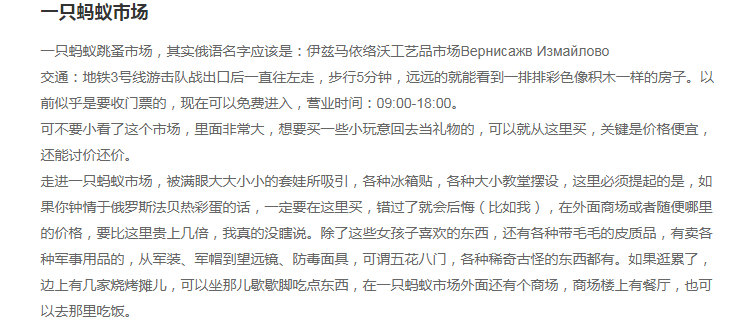 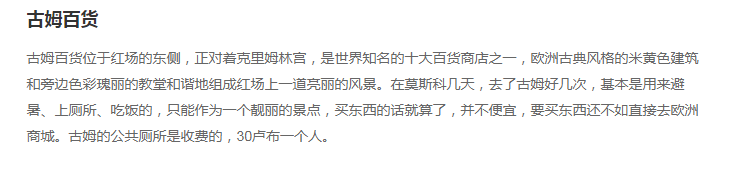 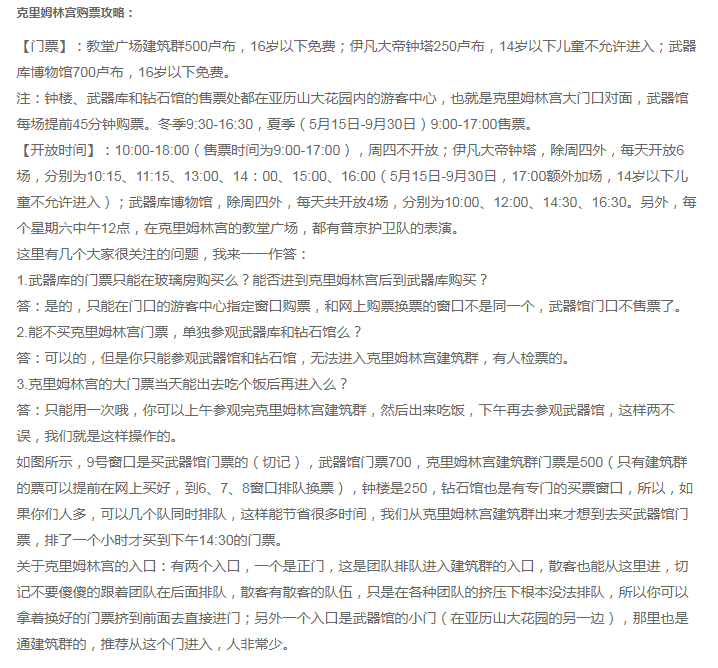 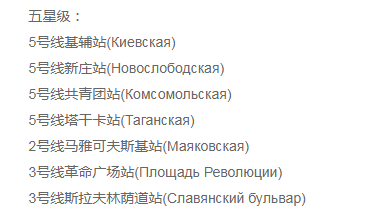 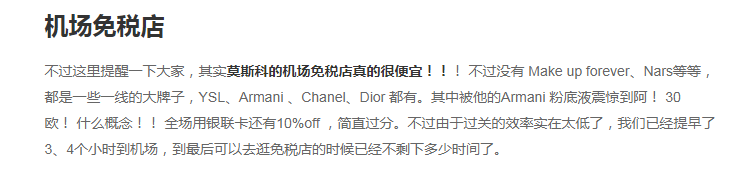 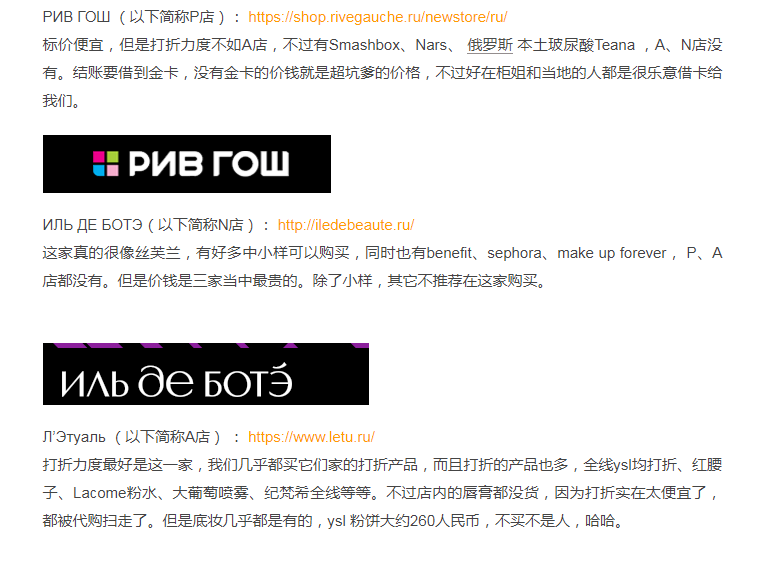 